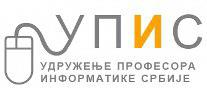 ПРИЈАВНИ ФОРМУЛ За Такмичење ''Сајт за безбедан интернет''Адреса сајта: ______________________________________________________Број чланова тима: Име школеАдреса школеМесто и  број поштеТелефон, факсШколски е-mailНаставник менторе-mail наставникаТелефон наставникаИме и презиме  ученикаРазредДатум рођења